Nulti danKrenuli smo autobusom Kvarner-toursa   3. prosinca 2014. godine  u  7,00  sati s Mlake. Došli smo u Pulu oko 9,00 sati.Nakon registracije  Sajam je otvoren za knjižničare i razgledali smo ga uz stručno vodstvo voditeljice prodaje Sajma Tine Zenzerović.Posjetili smo i Mornaričku knjižnicu koja se nalazi u istoj zgradi Doma hrvatskih branitelja.Tema ovogodišnjeg Sajma knjiga bio je Prvi svjetski rat od 1914. – 1918. godine.Nakon organiziranog ručka u popodnevnim satima prisustvovali smo Virtualnoj izložbi – 1914. Nacionalne i sveučilišne knjižnice iz Zagreba.Nakon toga u 17, 00 sati bilo je predstavljanje Knjižničara kao autora pod vodstvom moderatorice Ivanke Stričević.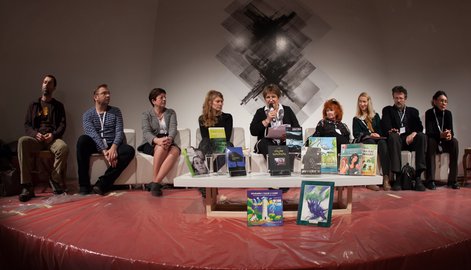 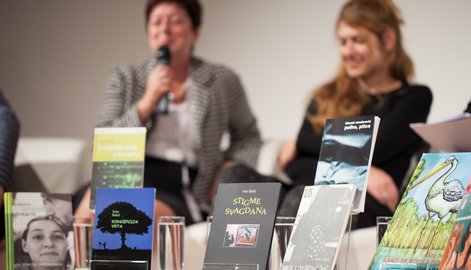 KNJIŽNIČARI KAO AUTORI – okrugli stolSudjelovali su: Katja Mikulčić Matković (Gradska knjižnica Velika Gorica), Tihomir Dunđerović (Školska knjižnica Osnovne škole Bilje), Nada Topić (Gradska knjižnica Solin), Ivan Babić (KGZ, Knjižnica Sesvete), Krešimir Pintarić (KGZ, Knjižnica Marina Držića), Tanja Radović (KGZ, Knjižnica Vladimira Nazora), Melita Rundek (KGZ, Knjižnica Dubrava), Ljiljana Festini (Gradska knjižnica Pag)Moderator: Ivanka Stričević, Odjel za informacijske znanosti Sveučilišta u Zadru Program nultog danaSrijeda, 3. prosinca 2014., Dom hrvatskih branitelja09.00 otvaranje Sajma za knjižničare 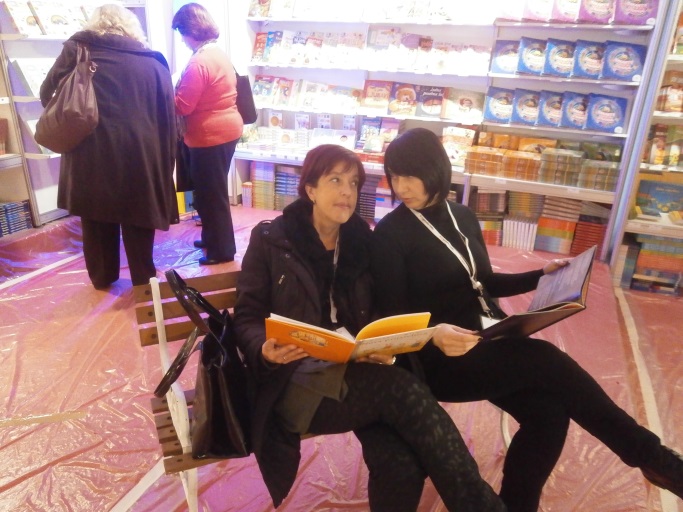 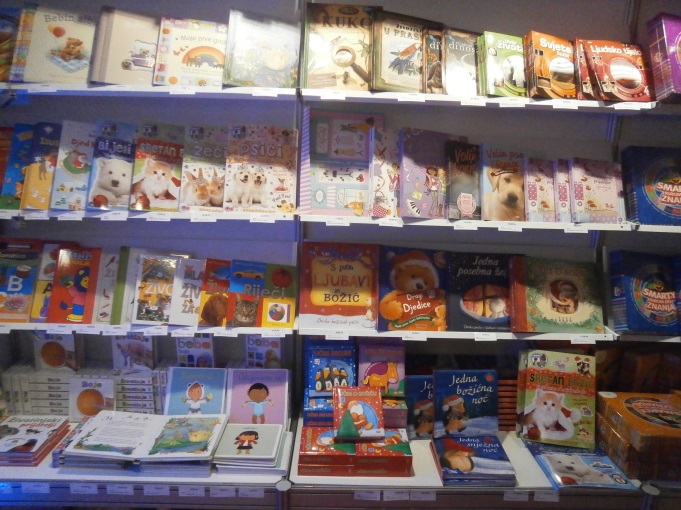 11.00  kava dobrodošlice (Kavana Mozart), okupljanje knjižničara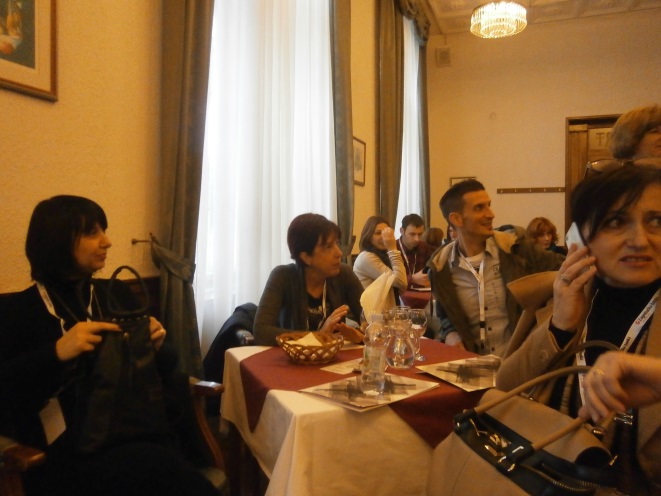 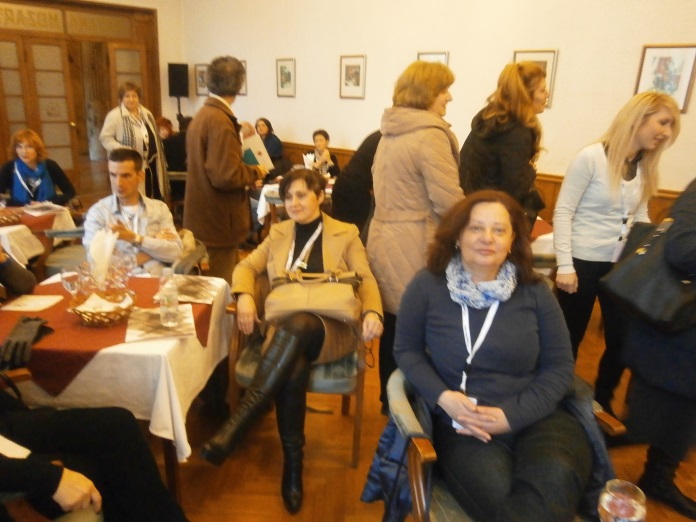 11.30 razgledavanje Sajma uz stručno vodstvo voditeljice prodaje Sajma Tine Zenzerović i voditeljice Nultog dana Nine Plovanić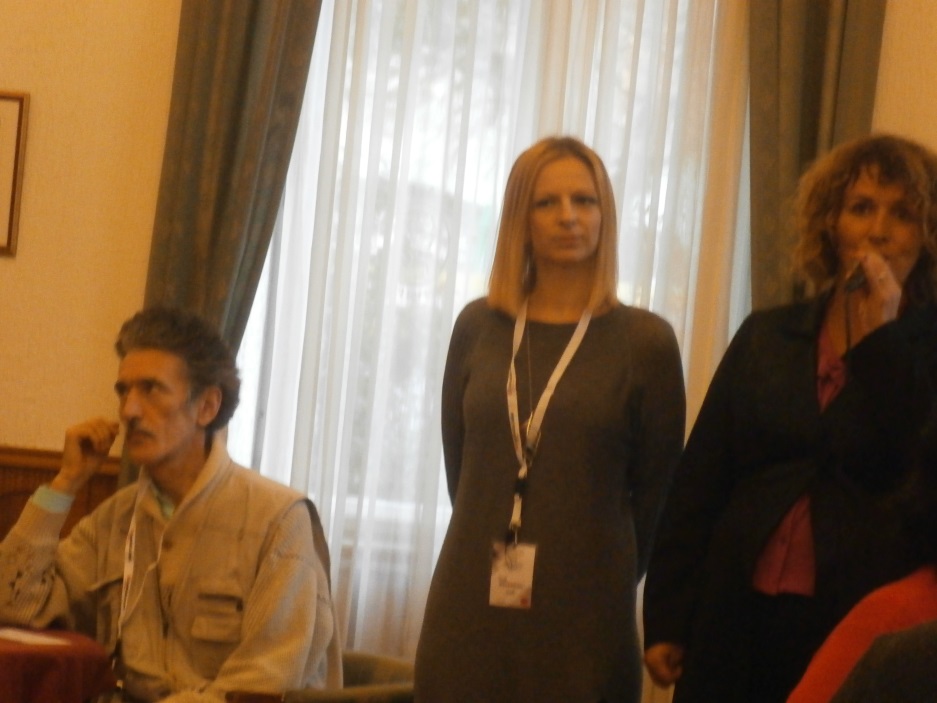 14.00 organizirani ručak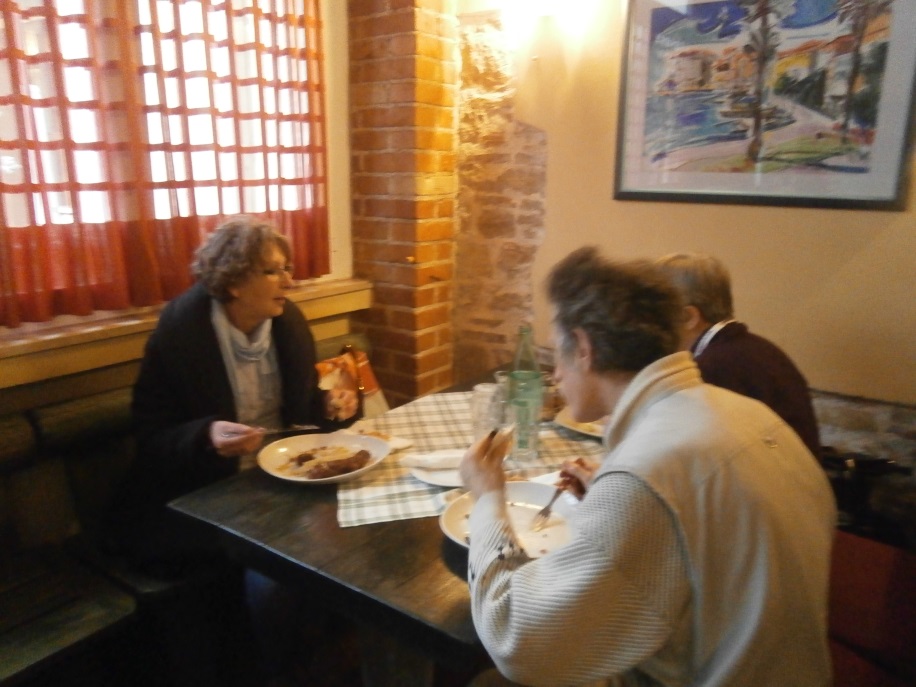 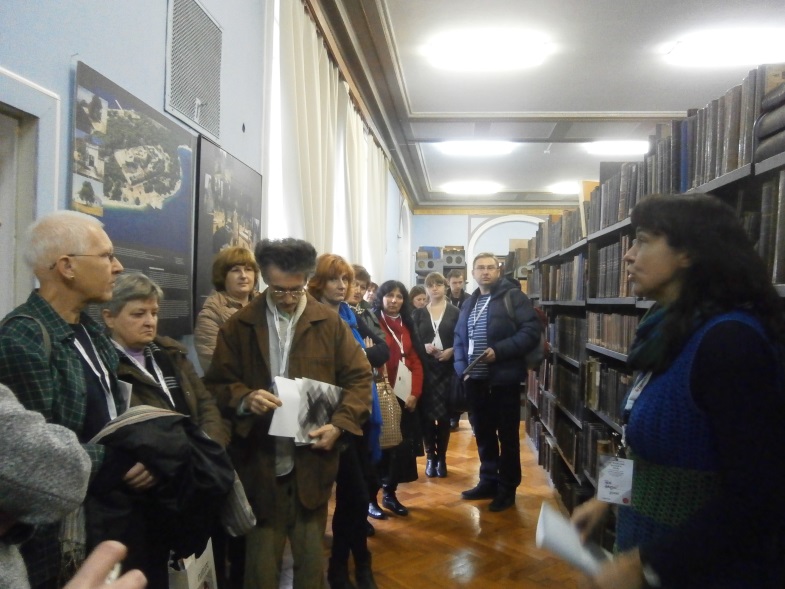 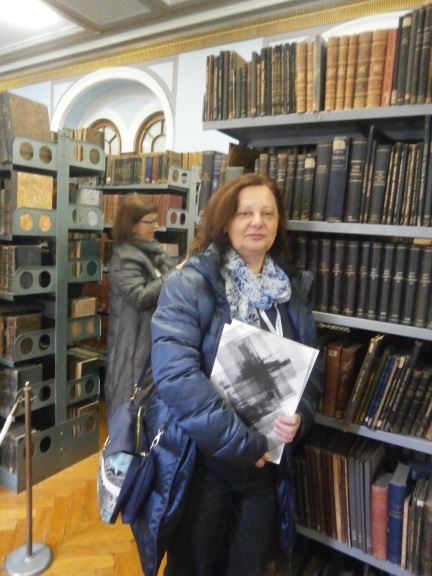 Mornarička knjižnica15.00 DHB, Kavana Mozart 1914. u knjižnicamaVIRTUALNA IZLOŽBA 1914. Nacionalne i sveučilišne knjižnice u ZagrebuPredstavlja: Dunja Seiter Šverko16.00  DHB, Crveni salonSanjam knjižnicuKNJIŽNIČARI KAO AUTORIPredstavlja: Ivanka Stričević17.00 do 20.00  vrijeme za kupovinu i razgled Sajma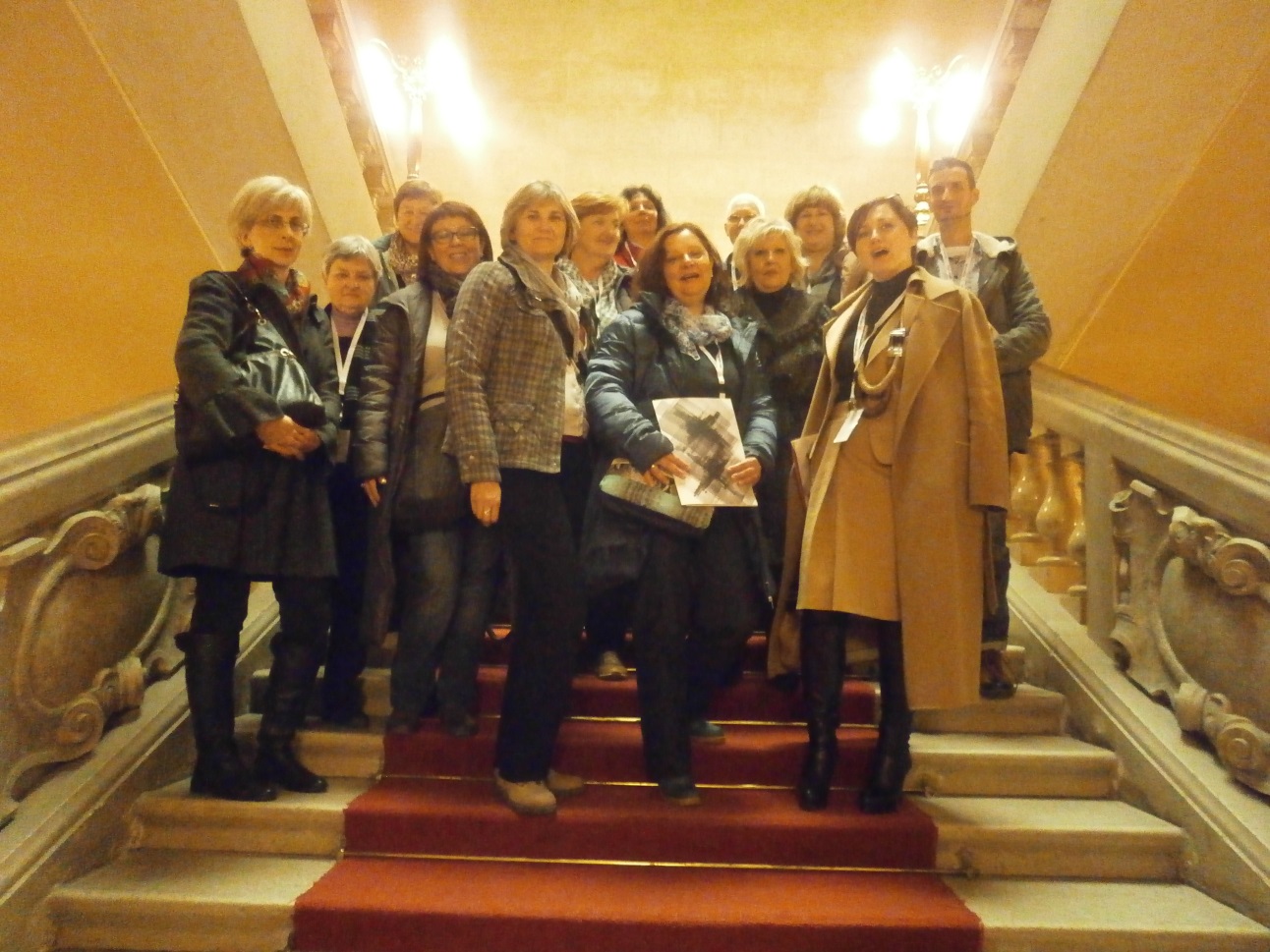 